Муниципальное бюджетное учреждение 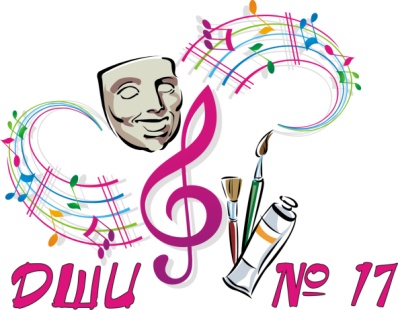 дополнительного образования «Детская школа искусств № 17»городского округа Самара.Самара, Гагарина 58, тел.(факс) 260-83-01                                       	 «Утверждаю»                                                       Директор МБУ ДО «ДШИ» № 17	                         _________________И.А. Балашова                          ПОЛОЖЕНИЕО IX ШКОЛЬНОМ КОНКУРСЕ ИЗОБРАЗИТЕЛЬНОГО ИСКУССТВА «ЮНЫЙ ХУДОЖНИК»Основная цель   Приобщение учеников к изобразительному искусству. Развитие творческого начала в каждом ребенке. Обмен эстетическими идеями и педагогическими методами между педагогами.Задачи  Развить творческое мастерство воспитанников в области изобразительного искусства;познакомить учеников отделения изобразительного отделения с творчеством своих сверстников, занимающихся в данном направлении; воспитывать учеников как культурную личность средствами изобразительного искусства;создать условия для обмена педагогическим опытом педагогов отделения ИЗО и ДПИ.Сроки и место проведения    Конкурс проводится на базе Ново-Садовой, 179.   Сроки проведения Конкурса – 14.04.2021 г.Проводится экспертиза лучших творческих работ и проходит награждение всех участников мероприятия.  Организатор Конкурса  Организатором Конкурса является Муниципальное бюджетное учреждение дополнительного образования «Детская школа искусств № 17» городского конкурса Самара.Участники Конкурса   К Конкурсу допускаются творческие работы воспитанников отделения ИЗО и ДПИ ДШИ № 17 (по 1 работе от ученика), которые были отобраны педагогом на предварительном этапе в классах. Жюри Конкурса   Членами жюри Конкурса являются администрация ДШИ № 17 и приглашенные эксперты: представители высших учебных заведений данной направленности, учреждений культуры и искусства и т.п.Возрастные категории, количество мест 	1 возрастная категория – 3-5 лет – по два 1, 2, 3 места 	2 возрастная категория – 6-7 лет– по два 1, 2, 3 места 	3 возрастная категория – 8-9 лет– по два 1, 2, 3 места4 возрастная категория – 10-12 лет– по два 1, 2, 3 места	5 возрастная категория – 13-18 лет– по одному 1, 2, 3 местуТемы работ1 возрастная категория (4-5 лет)  СВОБОДНАЯ ТЕМА2 возрастная категория (6-7 лет):«МОЯ ЛЮБИМАЯ ИГРУШКА» «В ГОСТЯХ У СКАЗКИ» 3  возрастная категория  (8-9 лет):«ВЕСЕННИЙ НАТЮРМОРТ» «СКАЗОЧНЫЙ МИР»4 возрастная категория  (10-12 лет):«МОЕ ЛЮБИМОЕ ЖИВОТНОЕ»  «ПОРТРЕТ» 5 возрастная категория  (13-18 лет):«ПЕЙЗАЖ»  «Я И МОИ ДРУЗЬЯ» Награждение участников КонкурсаИтоги Конкурса и награждения проводятся по  результатам отбора  лучших творческих работ членами жюри, которым вручаются Дипломы. Остальные участники награждаются  грамотами за участие в Конкурсе.Победителям и участникам Конкурса вручаются специальные призы и памятные подарки.Заявочная документация	Для  участия в Конкурсе  «Юный художник» необходимо заполнить заявку в электронном виде в гугл-таблице до 09.04.2021 г.:Работы участников школьного конкурса должны иметь этикетки (на лицевой стороне работы) (приложение № 1)(Приложение № 1)Этикетка (располагается на лицевой стороне работы)Иванов Иван, 7 лет«Темный лес»Бумага, гуашьМБУ ДО «ДШИ № 17» г.о.СамараПедагог Иванова И.И.Иванов Иван, 7 лет«Темный лес»Бумага, гуашьМБУ ДО «ДШИ № 17» г.о.СамараПедагог Иванова И.И.